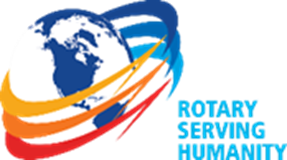 CLUB BOARD MEETINGS:	Board Meetings are vital for a serving club!  I promise a well-run, timely meeting. Advance preparation and follow-through on assignments is key.TIME:	Second Thursday of each month from 7:30 a.m. – 8:45 a.m.LOCATION:	Senior CenterATTENDANCE:	Attendance of every board member is vital to reach a quorum for decision making.  If you are not available, please ask a committee member to attend in your place, prepared to give a report.SCHEDULE:BOARD MEETING AGENDA:  	Minutes from previous Board MeetingsIssues on action itemsFinancial ReportFoundation ReportService Avenue Reports (most time given to highlighted monthly service theme)Upcoming EventOther BusinessREPORTS:	A template is attached.  Please utilize this by sending it to the President by the end of the day on the Tuesday before a meeting.DISTRICT:   	Collaboration is important as is discovering new ideas, thus Board Members, along with key committee members, are urged to attend District Training/Events (see detail on schedule or Rotary5950.org)Thanks team,Tom Gump
Mobile:  (612) 770-8389E-mail:  tagump@gmail.comRotary Club of Edina / Morningside 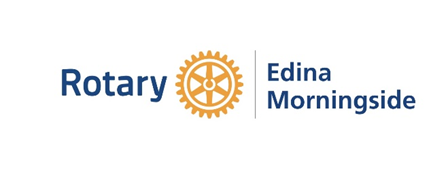 Board Report	  “Rotary Serving Humanity”For Meeting:  	July 14, 2016 Committee:	MembershipSubmitted by:	John Soterberg and Kyle GirardDate:	7/12/2016Annual Goals:7 new membersLaunch mentor programGuests attending every weekAction Items Update from Last Meeting:We finished the year with 70 members and 0 honorary members.  We finished with net 6 new members last year (10 in and 4 out).  New Developments since Last Meeting:Your membership co-chairs are meeting to create our new year strategy this week.  Will include lots of member participation, fresh P.R. materials, utilization of the website for recruiting, and countless invitations to potential Rotarians!The online member list has one missing individual.  One person has gone into internet oblivion.  (Is your vision fading in and out???)  Will do some detective work.  Our website is great and there is so much additional potential for our club and recruiting.Board Action Requested:Approve new membersGeneral Comments or Suggestions:Who have you invited to Rotary this past month?Think about your golf partners… please be sure to invite them to be your guest next Tuesday.Rotary Club of Edina/Morningside Board Report	  “Rotary Serving Humanity”For Meeting:  	Committee:	Submitted by:	Date:	Your Annual Goals:Action Items Update from Last Meeting:New Developments since Last Meeting:Board Action Requested:General Comments or Suggestions:Detailed EmphasisPerson(s) ResponsibleJuly Club ServiceBob LaueAugust Community ServiceBob Shriver and Jim BizalSeptember New Generations ServiceJenn and PeterOctoberVocational ServicePaul NelsonNovember International ServicePaula and JeremyDecember FoundationRob LaughlinJanuary Club ServiceBob LaueFebruary Community ServiceBob Shriver and Jim BizalMarch New Generations ServiceJenn and PeterApril Vocational ServicePaul NelsonMay International ServicePaula and JeremyJune Strategic PlanningTom and Mark - Year End Celebration/Annual Meeting